                                                           CURRICULUM VITAE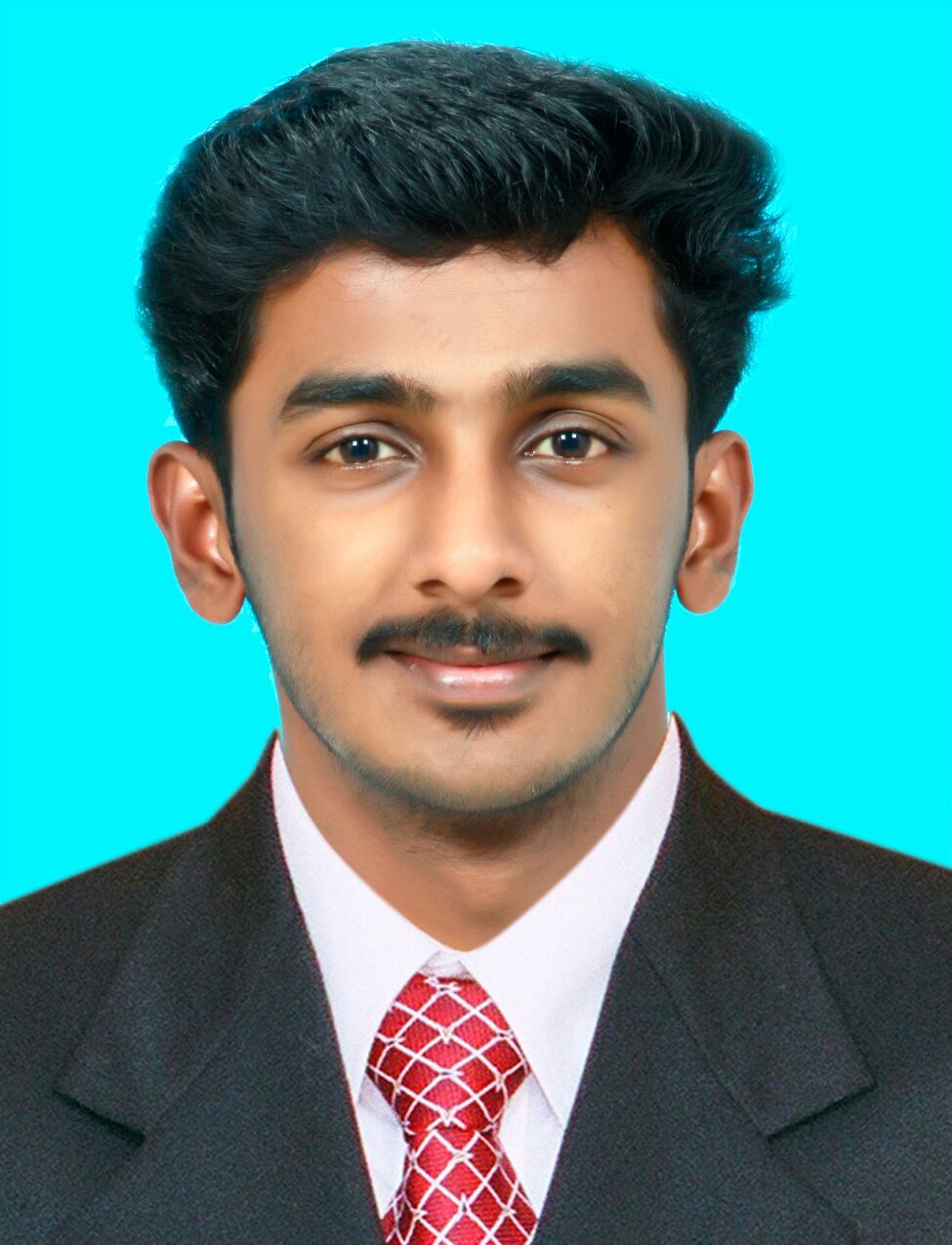 